SPRÁVA O VÝCHOVNO-VZDELÁVACEJ ČINNOSTI, JEJ VÝSLEDKOCH A PODMIENKACH ŠKOLY A ŠKOLSKÉHO ZARIADENIA ZA ŠKOLSKÝ ROK 2011/2012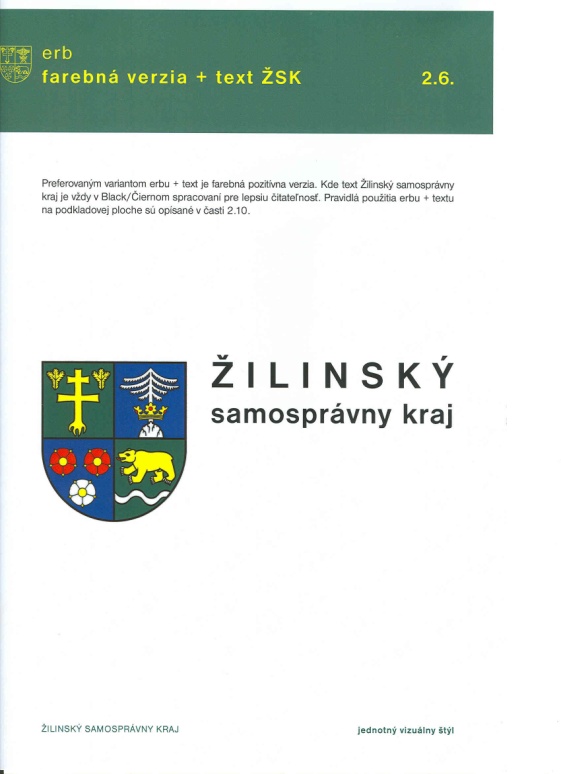      Štruktúra správy je vypracovaná v súlade s vyhláškou MŠ SR č. 9/2006 Z. z. zo 16. decembra 2005 o štruktúre a obsahu správ o výchovno-vzdelávacej činnosti, jej výsledkoch a podmienkach škôl a školských zariadení a s metodickým usmernením Ministerstva školstva SR č. 10/2006-R z 25. mája 2006.1. Základné identifikačné údaje2. Údaje o vedúcich zamestnancoch školy3. Údaje o rade školy4. Iné poradné orgány školyPoradné orgány školy a ich funkcia: 1. Gremiálna porada 2. Pedagogická rada3. Predsedovia predmetových komisií4. Rada rodičovského združeniaPoradné orgány školy sa priamo i nepriamo zúčastňujú na priebehu, koordinácii a kontrole vyučovacieho a výchovného procesu. Sú spojovacím článkom medzi vedením školy a pedagogickými, nepedagogickými zamestnancami školy, študentmi a ich rodičmi. 5a. Údaje o počte žiakov školy. Údaje o počte žiakov oslobodených z hodín telesnej a športovej výchovy 6. Údaje o prijímanÍ Žiakov na vzdelávanieNenaplnené študijné/ učebné odbory:7. Údaje o výsledkoch hodnotenia a klasifikácie žiakovKlasifikácia vyučovacích predmetov na konci školského roka: STREDNÁ ODBORNÁ ŠKOLA OBCHODU A SLUŽIEBHOTELOVÁ AKADÉMIA8. Údaje o ukončení štúdiaÚdaje o maturitnej skúškeSTREDNÁ ODBORNÁ ŠKOLA OBCHODU A SLUŽIEBExterná časť maturitnej skúšky:Písomná forma internej časti maturitnej skúšky:Ústna forma internej časti maturitnej skúšky:Údaje o záverečných skúškachHOTELOVÁ AKADÉMIAExterná časť maturitnej skúšky:Písomná forma internej časti maturitnej skúšky:Ústna forma internej časti maturitnej skúšky:Údaje o záverečných skúškach9. Zoznam študijných a učebných odborov a ich zameraníA) AktívneB) NeaktívneC) Experimentálne overovanie10. Údaje o počte pedagogických zamestnancoch školy11. Údaje o počte nepedagogických zamestnancoch školy12. Údaje o ďalšom vzdelávaní pedagogických zamestnancov ŠKOLY13. Odbornosť vyučovania podľa jednotlivých vyučovacích predmetov14. ÚDAJE O VÝCHOVNOM PORADENSTVE A PREVENCIIVýchovné poradenstvo je v posledných rokoch veľmi náročnou prácou. Pribúda žiakov, ktorí prichádzajú zo sociálne nevyhovujúceho prostredia, ako aj žiakov so ŠVVP. Práca v oblasti výchovného poradenstva bola zameraná na informovanie a propagovanie cieľov výchovno-vzdelávacej sústavy u žiakov, rodičov a pedagógov. K tomuto bodu pripájame Správu výchovnej poradkyne za školský rok 2011/2012.Cieľom práce VP v tomto školskom roku bolo vzdelávať sa v oblasti výchovného poradenstva a poznatky využívať pri práci so žiakmi, rodičmi a kolegami. Pozornosť bola zameraná aj na pomoc integrovaným žiakom so zdravotnými a vývinovými poruchami. Výchovné poradenstvo sa orientovalo na konzultácie v oblasti vzdelávacej, osobnostnej a na individuálne problémy žiakov. Pozornosť bola venovaná  aj mravnému a intelektuálnemu vývoju našich žiakov, ktoré úzko súvisia s medziľudskými vzťahmi. Do popredia sa dostávala aj potreba kariérovej výchovy a kariérneho poradenstva a zosúlaďovanie profesijných želaní s osobnostnými, zdravotnými, fyzickými a kvalifikačnými predpokladmi s potrebami trhu práce. Výchovná poradkyňa počas školského roka  pracovala podľa plánu práce VP a vytýčený cieľ  plnila pomocou úloh zahrnutých v pláne práce. V oblasti výchovy a vzdelávania sa práca výchovnej poradkyňa zameriavala na individuálne rozhovory problémových žiakov a ich rodičov. V spolupráci s triednymi učiteľmi sa problémy mnohých žiakov školy nielen v učení a prospechu, ale hlavne osobnostné vyplývajúce zo situácií v rodinách týchto žiakov a prostredia v ktorom žijú podarilo vyriešiť. Záujem o služby výchovného poradenstva narastá. Stúpa počet detí s  psychickými problémami a detí zo sociálne znevýhodneného prostredia, ktoré zanedbávajú školskú dochádzku. Nie vždy sa nám podarí aj napriek úsiliu takémuto žiakovi pomôcť.  Narastajú vzťahové problémy a konflikty hlavne v 1. ročníkoch nielen v komunikácii žiakov medzi sebou navzájom, ale aj vo vzťahu k rodičom či učiteľom.V rámci výchovy a vzdelávania boli realizované nasledovné aktivity:- individuálne sa riešili vzťahové problémy v jednotlivých triedach, formou rozhovorov,   dotazníkov a besied, ktoré boli zamerané na prevenciu problémov v prospechu a správaní,- prezentácia školy na Burze informácií v hoteli Slovakia, - spolupráca s Mestským úradom v Žiline a propagácia študijných a učebných   odborov našej školy,- propagácia Spojenej školy na rodičovských združeniach 9.ročníkov základných škôl,- účasť na celoslovenskej kampani „Červené stužky“ v rámci Svetového dňa boja proti AIDS,- účasť na charitatívnej akcii Biela pastelka v spolupráci s Úniou nevidiacich a slabozrakých,- účasť na verejnej zbierke pre nadáciu Rozum a cit, kde naši žiaci vyzberali za Spojenú   školu 145,47 eur, výťažok bude určený deťom v náhradných rodinách. - v spolupráci s PROCTER GAMBLE boli zorganizované prednášky pre dievčatá prvých ročníkov  o dospievaní a reprodukčnom zdraví  „ S tebou o tebe“- pri príležitosti Dňa študentov bol pre študentov realizovaný výchovný koncert s protidrogovou tematikou,                                                          - v rámci výchovy a vzdelávania boli prostredníctvom triednych učiteľov na triednických hodinách realizované aktivity na zvyšovanie povedomia a boja proti chudobe a sociálnemu vylúčeniu. V oblasti profesionálnej orientácie žiakov na školu prichádza množstvo materiálov z VŠ a rôznych iných inštitúcii, ponúk kurzov s ktorými boli žiaci oboznamovaní prostredníctvom násteniek a aj priamo v rámci konzultácií s výchovnou poradkyňou. Tieto materiály boli pravidelne obmieňané, aktualizované. Žiaci sa podľa záujmu zúčastňovali na prezentáciách jednotlivých škôl a boli im sprostredkované aj prednášky s pracovnými agentúrami. V tomto školskom roku bol zvýšený záujem súkromných vysokých škôl o absolventov našej  školy.V oblasti profesijnej orientácie a kariérneho poradenstva boli realizované aktivity:- spolupráca s ÚPSVaR v Žiline – informácie o sociálnych a právnych aspektoch pri vstupe  našich absolventov na trh práce,- účasť na školení EURES v Banskej Bystrici,- aktualizovanie ponúk práce formou konzultácii v triede a násteniek.V oblasti prevencie problémového a delikventného vývinu mládeže sme sa zameriavali na zvyšovanie právneho vedomia, potrebu komunikácie a zároveň presmerovanie možných životných ciest, ktorých následky si práve mladý človek  často neuvedomuje.V oblasti kriminality mládeže sme spolupracovali s Mestskou políciou v Žiline a v oblasti problémového správania  žiakom boli poskytované konzultácie  a v prípade potreby im boli sprostredkované ďalšie služby v  Centrách pedagogicko-psychologického poradenstva.Výchovná poradkyňa sa v školskom roku 2011/2012 zúčastnila na školeniach:- október -   účasť na školení Sexualita a zodpovednosť, Žilina,- október - účasť na stretnutí výchovných poradcov, CPPPaP Žilina,- apríl -  účasť na školení Európska zamestnanosť mládeže, Banská Bystrica,- apríl -  účasť na stretnutí výchovných poradcov, Žilina.                     15. Údaje o aktivitách a prezentáciI školyPrezentácia školy:         Naša škola patrí k tým, ktoré majú dlhodobú tradíciu v regióne, ale uvedomujeme si, že v súčasnosti je dobrá prezentácia školy základom úspechu. Hoci stále nepociťujeme problém s naplnením učebných a študijných odborov, registrujeme, že „naladenie“ rodičov i budúcich študentov sa zmenilo. 
       Zúčastňujeme sa akcií, na ktorých môžeme prezentovať zameranie i úspechy našej školy. Už tradične pred vianočnými sviatkami sme v priestoroch školy zrealizovali Deň otvorených dverí, ktorý  sa každoročne stretáva  s pozitívnym ohlasom našich budúcich študentov, ich rodičov i žilinskej verejnosti. K takým aktivitám patrí aj účasť na Burze informácií či iných podujatiach tohto charakteru.  Škola sa snaží o to, aby najlepšou vizitkou jej výchovno-vyučovacieho procesu boli nielen študenti a absolventi kvalifikovaní vo svojom odbore, ale aj osobnostne vyspelé, humanisticky a demokraticky zmýšľajúce osobnosti. V priebehu školského roka sa naši študenti zúčastnili mnohých podujatí, ktoré sa stali výbornou formou prezentácie ich šikovnosti i dobrého mena našej školy. V spolupráci s majstrami MOV uskutočnili veľa akcií (jubileá, svadobné hostiny, recepcie, bankety) pre rôzne firmy a organizácie, napr.: - EUREST METRO,- OHS Žilina,- Únia žien Slovenska,- VEREX, a.s. Žilina,- ORIFLAME,- ZŠ Bánová (50. výročie založenia školy),- ZŠ Hliny V ( 50. výročie založenia školy,- VILLA NEČAS Žilina, - pri zasadnutiach zastupiteľstva ŽSK a iných aktivitách ŽSK,- príprava  akcie pre Zväz poľovníkov,- recepcia v Mestskom divadle Žilina pri príležitosti Dňa učiteľov   a iné.    	Vynikajúcou formou prezentácie školy je účasť našich študentov na zahraničných stážach. Žiadosti o opätovnú spoluprácu s našimi zahraničnými partnermi sú dobrou vizitkou práce učiteľov, majstrov odbornej výchovy i samotných študentov, ktorí svojím prístupom k práci robia dobré meno sebe i škole.	Naši študenti sa aj v tomto školskom roku zapojili do rôznych súťaží, ktoré organizujú firmy, ktoré na slovenskom trhu fungujú v oblasti gastronómie a hotelierstva: 
- na súťaži GASTRO JUNIOR SKILLS SLOVAKIA v Piešťanoch  získal náš študent za prípravu slávnostného menu 2. miesto,- na súťaži NICOLAUS CUP v Bratislave sme boli úspešní v kategórii barman – umiestnili sme sa v striebornom pásme,- na súťaži POÉZIA V GASTRONÓMII získala naša študentka zlatú medailu,- zo súťaže, ktorú organizoval Žilinský klub kuchárov v hoteli Grand v Starom Smokovci, priniesli naši kuchári bronzovú medailu,- na medzinárodnej barmanskej súťaži pre juniorov G&T CUP v slovinskom Blede získala naša žiačka 3. miesto a ocenenie za najlepšiu prácu- na medzinárodnej súťaži TOP GASTRO SLOVAKIA 2012 v Námestove sme boli mimoriadne úspešní, získali sme tieto ocenenia: v kategóriach barman, čašník, somelier sme sa umiestnili v striebornom pásme, v kategórii barista sme získali zlatú medailu a ocenenie za Najlepší nápoj, rovnako zlatí boli vo svojej kategórii naši kuchári. Naša škola si z tejto súťaže odniesla zlatú medailu za najlepšiu školu a ocenenie primátora Námestova
Stredoškolská  odborná činnosť má na našej škole  dlhodobú tradíciu. V školskom kole SOČ boli vypracované práce v nasledovných odboroch: ekonomika a riadenie, voľný čas, história, chémia a potravinárstvo, ekológia, psychológia a sociológia, právne vedy, Európska únia, geovedy, kultúra, zdravotníctvo. Pozitívne vnímame skutočnosť, že žiaci v prácach SOČ rozvíjajú svoju odbornosť.	 Významnou súčasťou života školy sú športové aktivity. Okrem tradičných školských turnajov v kolektívnych a individuálnych športoch sa študenti zúčastnili týchto športových akcií:Volejbalová liga dievčat GYMZALIGA,Majstrovstvá obvodu vo florbale žiakov stredných škôl,Beh 17. novembra,majstrovstvá okresu v basketbale, futsale a basketbale,Župná kalokagatia 2012.         Najlepšou prezentáciou školy sú absolventi školy, ktorí sa po úspešnom vykonaní maturitnej skúšky alebo záverečnej skúšky dobre uplatňujú na trhu práce doma i v zahraničí alebo začínajú študovať na niektorej z vysokých škôl. Želaním zamestnancov školy je rozvoj ekonomiky v oblasti služieb a cestovného ruchu v takom rozsahu, ktorý by ponúkol uplatnenie všetkým našim absolventom tak, ako je to v súčasnosti v zahraničí. Tam sa zatiaľ absolventi uplatňujú bez väčších problémov. Nezanedbateľnou formou prezentácie školy je účasť na charitatívnych podujatiach (Deň narcisov, Týždeň modrého gombíka, Biela pastelka), zapájanie sa do akcií vyhlásených Červeným krížom, najmä získavanie dobrovoľných darcov krvi. V týchto aktivitách chceme aj v budúcnosti pokračovať, pretože obohacujú žiakov po ich citovej stránke, učia ich  správať sa prosociálne a empaticky.Spolupráca školy s rodičmi:Spolupráca školy s rodičmi je významnou oblasťou pôsobenia výchovnej poradkyne, triednych učiteľov i celého pedagogického zboru.  Prebieha nielen formou plenárnych rodičovských združení, ale najmä osobnou komunikáciou medzi triednymi učiteľmi a zákonnými zástupcami, ako aj organizovaním netradičných stretnutí rodičov so svojimi deťmi v škole(napr. praktická časť maturitnej skúšky) a prezentáciou ich vedomostí a zručností. Spolupráca školy s Radou RZ je na veľmi dobrej úrovni. Rada chápe aktuálne problémy školy, v tomto školskom roku opäť prispela finančnými prostriedkami na organizovanie vlastivedných exkurzií, ktoré prispeli k posilneniu národného a kultúrneho povedomia našich žiakov.  Záujem rodičov o spoluprácu so školou je rôzny – od aktívneho, kedy sa rodič zaujíma o prospech, dochádzku a správanie až po nezáujem, keď niektorí rodičia sú vyzývaní aj prostredníctvom obecných úradov. Práca je ťažká tam, kde sú problémové rodinné vzťahy a hlavne neobjektívne postoje rodičov. Prostredníctvom výchovnej poradkyne sa škola v spolupráci s rodičmi snaží hľadať riešenia najmä výchovných problémov, ktorých v súčasnosti pribúda. Škola je otvorená pripomienkam rodičov žiakov. Konštatujeme však, že spolupráca s rodičmi je čoraz ťažšia. Opakovane sa presviedčame, že zlyháva nielen dieťa, ale najmä rodič.Činnosť žiackej školskej rady: V tomto školskom roku sme v spolupracovali s členmi ŽŠR na príprave a realizácii projektu v oblasti separácie odpadu, vyhlasovateľom ktorého bol Žilinský samosprávny kraj, ako aj pri riešení problémov, ktoré iniciovali študenti prostredníctvom ŽŠR. Členovia ŽŠR v spolupráci s koordinátorkou ŽŠR tradične realizovali relácie do školského rozhlasu, ktoré majú dobrý ohlas u študentov(Vianočná relácia, Valentínska a Mikulášska pošta a pod.). 
Zároveň však registrujeme, že záujem žiakov o realizáciu a účasť na aktivitách po vyučovaní je minimálna.16. Údaje o projektoch/grantoch podaných v školskom roku 2011/201217. Údaje o výsledkoch inšpekčnej činnosti vykonanej Štátnou školskou inšpekciou Zistenia:Komplexná inšpekčná činnosť  nebola vykonaná.18. Údaje o priestorových a materiálno-technických podmienkach školybudovy, dielne, odborné učebnePoznámka: Pri vypĺňaní riadku Iné – uveďte konkrétne, ktoré zariadenie škola spravuješportoviskáPoznámka: uvádzajte všetky športoviská, ktoré sú v správe školy (napr. telocvičňa, pohybové štúdium, posilňovňa, vonkajšie ihrisko...) vozový park19. Cieľ koncepčného zámeru rozvoja školyCiele pre šk. rok 2011/2012 a ich vyhodnotenie:Cieľ 1: Dlhodobo zachovať skupinový odborný výcvik, ktorý je zárukou kvalitnej prípravy žiaka pre prax, intenzívne rozvíjať komunikačné zručnosti v materinskom jazyku a v cudzích jazykoch, aby žiaci boli pripravení pre kontakt s domácimi i zahraničnými hosťami. Realizáciu tohto cieľa nám potvrdzuje záujem podnikateľov na získanie celých skupín žiakov pod vedením majstrov odborného výcviku v zariadeniach, ktoré patria do súkromnej sféry (HOLLIDAY INN, Hotel SLOVAKIA, VEĽKÁ FATRA Rajecké Teplice, hotel POLOM, VILLA NEČAS, EL TORRO, hotel ASTORIA, CITY RESTAURANT, ). Uvedený cieľ sa nám podarilo naplniť aj na pracovisku odborného výcviku v Reštaurácii pri ŽSK, ako aj v stravovacom zariadení podniku KIA v Tepličke nad Váhom. 
Kontakt zo zahraničným hosťom a komunikačné zručnosti žiakov každoročne overujeme na zahraničných stážach žiakov, ktoré absolvujú vybraní študenti.
Cieľ 2:Dokončiť realizáciu projektu zateplenia obvodového plášťa školy, výmenu okien, hydraulické vyregulovanie vykurovacej sústavy a termostabilizáciu budovy.
Projekt bol v júni 2012 dokončený.Cieľ 3 : Udržať odbornú úroveň školy aplikáciou moderných spôsobov vyučovania a aplikáciou najnovších poznatkov z oblasti ekonomiky, účtovníctva, techniky obchodu a techniky CR Tento cieľ sa nám darí napĺňať nielen tým, že žiaci využívajú zriadené multimediálne učebne, ale aj pozitívnymi ohlasmi na súvislú odbornú prax v prevádzkach cestovného ruchu a obchodu.Cieľ 4: Počas štúdia pripravovať žiakov pre náročnú prácu absolventa hotelovej akadémie tým, že budú zaraďovaní na odbornú prax do špičkových hotelových zariadení na Slovensku a v zahraničí. Plnenie tohto cieľa sa nám darí spoluprácou s  našimi partnermi na pracoviskách odborného výcviku  a absolvovaním individuálnej praxe žiakov v špičkových hoteloch na Slovensku a v zahraničí, ako aj realizáciou projektu Leonardo da Vinci.Cieľ 5: Pre rozvoj kvality vyučovania pripraviť a realizovať úpravy v budove na Hlinskej ulici 33. 
Úpravy sme vykonali v mesiacoch júl a august.Cieľ 6: Na základe požiadavok učiteľov telesnej a športovej výchovy, ako aj žiakov vymeniť nevyhovujúci povrch v telocvični.
Cieľ sme realizovali v januári 2012.Definícia cieľov pre šk. rok 2012/2013:Cieľ 1: Z dôvodu dlhodobej požiadavky na zabezpečenie stravovania pre učiteľov, zamestnancov a študentov Spojenej školy Hlinská 31 a Gymnázia Hlinská 29 v súčinnosti so ŽSK pripraviť projektovú dokumentáciu na vybudovanie jedálne v priestoroch objektu na Hlinskej ulici č 33.
Cieľ 2: Na základe realizovaného GASTRO projektu a overených skúseností z predchádzajúcich období  vykonať  korekcie v už existujúcich školských vzdelávacích dokumentoch(aj  v závislosti od zmien v štátnych vzdelávacích programoch).
Cieľ 3: Realizovať projekty odborných stáží v oblasti hotelierstva a gastronómie v spolupráci s domácimi a zahraničnými partnermi.Cieľ 4: V súlade s podmienkami ŽSK usilovať sa o zriadenie Centra odborného vzdelávania a prípravy zameraného na hotelierstvo a gastronómiu pri Spojenej škole, Hlinská 31, 010 01 Žilina. 20. SWOT analýzaNávrhy opatrení na zlepšenie úrovne výchovy a vzdelávania: Vo vyučovacom procese zdokonaľovať výučbu cudzích jazykov, rozvíjať počítačovú gramotnosť žiakov, posilňovať efektívnu komunikáciu, klásť dôraz na objektivizáciu hodnotenia žiakov. V oblasti výchovy a triednickej práce zvýšenú pozornosť venovať dochádzke žiakov na vyučovanie, žiakom zo sociálne znevýhodneného prostredia, dôsledne kontrolovať dodržiavanie vnútorného poriadku školy, realizovať prevenciu v súvislosti s nežiaducimi formami správania.V mimoškolskej činnosti venovať pozornosť organizovaniu záujmovej činnosti žiakov, plánovať kultúrne a športové podujatia tak, aby prispievali k zvyšovaniu odbornosti študentova ich osobnostnému rastu a zároveň minimálne narušovali výchovno-vzdelávací proces.21. Výsledky úspešnosti školy pri príprave na výkon povolania a uplatnenie žiakov na pracovnom trhuZdroj použitých informácií: Úrad práce, sociálnych vecí a rodiny Žilina, vlastné informačné zdroje.Poznámka: údaje v časti počet žiakov ďalšieho štúdia a počet zamestnaných žiakov nie sú úplne presné, nakoľko niektorí absolventi nám neposkytli spätnú informáciu.22. Informácie o psychohygienických podmienkach výchovy a vzdelávaniaSúčasná doba kladie čoraz väčšie nároky na psychiku človeka – v školskom prostredí učiteľa i žiaka. Preťažovanie a privysoké nároky kladené na žiaka, ale aj prinízke požiadavky pôsobia nepriaznivo na rozvoj jeho osobnosti. Významným prostriedkom na udržanie pracovnej výkonnosti žiakov sú prestávky. Škola umožňuje počas prestávok voľný pohyb študentov v budove školy, pohyb mimo budovy školy počas obedňajšej prestávky, zabezpečuje možnosť kúpiť si očerstvenie v bufete alebo v nápojovom automate. Škola si ako jeden z cieľov stanovila aj vybudovanie oddychovej zóny  pre študentov.Dodržiavanie pravidiel psychohygieny je samozrejmosťou aj počas odborného výcviku a praxe, nakoľko žiaci pracujú v podmienkach reálnej praxe v podnikoch hotelového a reštauračného zamerania. Každoročne sa snažíme sa o úpravu pracovných podmienok pre študentov a učiteľov. Zabezpečenia duševného zdravia žiakov chápeme ako prirodzenú súčasť výchovno-vzdelávacej práce. Vedenie školy i triedni učitelia usmerňujú žiakov k otvorenej a priamej komunikácii. Na triednických hodinách sa analyzujú a vyhodnocujú návrhy a pripomienky žiakov. Tie môžu zástupcovia študentov prednášať aj v Rade školy. Pokiaľ študent chce svoj problém riešiť anonymne, môže sa obrátiť na skrinku dôvery, ktorú pravidelne vyhodnocuje výchovná poradkyňa.Študenti sa spolu s učiteľmi podieľajú na príprave a realizácii takých akcií, ako je Mikulášska besiedka, Deň Európy, rozhlasové relácie k významným historickým a aktuálnym udalostiam.      K zabezpečeniu duševného zdravia prispieva aj organizácia spoločných kultúrno-vzdelávacích podujatí (divadelné, filmové predstavenia, výchovné koncerty, vlastivedné exkurzie). Pozitívne sa k týmto aktivitám stavia aj Rodičovská rada pri našej škole, ktorá svojou materiálnou a finančnou podporou pomáha realizovať kultúrne a športové akcie určené žiakom školy. Za formu motivácie považujeme skutočnosť, že triedy s najnižším počtom vymeškaných hodín získavajú finančný príspevok na koncoročný výlet podľa vlastného výberu.23. Údaje o voľnočasových aktivitách školyZáujmová činnosť:- prehľad útvarov záujmového vzdelávania a ich zamerania v školskom roku 2011/2012:- prehľad umiestnenia žiakov v krajských, celoslovenských a medzinárodných kolách predmetových olympiád a postupových súťaží (nie regionálne kolá):- prehľad umiestnenia žiakov v krajských, celoslovenských a medzinárodných kolách športových súťaží (nie regionálne kolá):24. Zhodnotenie činnosti súčastí školy- stručné zhodnotenie činnosti školských výchovno-vzdelávacích zariadení (školské stredisko záujmovej činnosti, školský internát, centrum voľného času, školské hospodárstvo, stredisko odbornej praxe): A) B) Školské stredisko záujmovej činnosti a CVČPoznámka: Súčasťou Správy o výchovno-vzdelávacej činnosti, jej výsledkoch a podmienkach školy a školského zariadenia za školský rok 2010/2011 je Správa o hospodárení za predchádzajúci kalendárny rok – Príloha č. 1Dátum: 25. september 2012Podpis riaditeľa a pečiatka školy: Názov školy:Spojená škola s organizačnými zložkami:Stredná odborná škola obchodu a služieb,Hotelová akadémia,Stredná odborná školaAdresa školy:Hlinská 31, 010 01 ŽilinaTelefónne čísla školy:Služobné mobilné číslo riaditeľa školy:041/72324150917437199Faxové čísla školy: 041/7243282Internetová stránka školy:www.dosza.edu.skElektronická adresa školy:Elektronická adresa riaditeľa školy:sekr.sou.dos.ha@dosza.edu.skSúčasti školy: (podľa zriaďovacej listiny s uvedením presného názvu)Zriaďovateľ:Žilinský samosprávny kraj, Ul. Komenského 48, 011 09 ŽilinaFunkcia:Meno, priezvisko, titul:RiaditeľkaIng. Helena MilčevováŠštatutárna zástupkyňa riaditeľky školyIng. Renáta AberlováZástupkyňa pre teoretické vyučovanieMgr. Miriam BlasbalgováZástupkyňa pre praktické vyučovanieAnna BadurováZástupkyňa pre ekonomické činnostiIng. Miroslava KučerováVýchovná poradkyňa Ing. Anna MikolášováKoordinátor prevenciePaedDr.Alena JuchováŠkolský psychológP.č.Meno, priezvisko členov rady školy:Volený/ delegovaný za...1.Ing. Jana Urbancová – predsedníčka RŠpedagogických zamestnancov 2.Marta Hruškovápedagogických zamestnancov3. Daniela Gabčíkovárodičov4. Katarína Gogovárodičov5.Jozef Čičkarodičov 6. Alžbeta Cabadajovážiakov školy7.Mgr. Linda Ďuríčkovánepedagogických zamestnancov8. Ing. Janka Šebestová, od.8.2. 2012 Ing. Mária Hanuliaková VÚC Žilina9.MUDr. Štefan ZelníkVÚC Žilina10.Ing. Dana Mažgútová, PhD.,od 8.2. 2012 Mgr. Beáta ĎurišováVÚC Žilina11.Ing.Anna Klimíková,od 8.2. 2012 Mgr. Katarína Janurová VÚC ŽilinaDátum posledného ustanovujúceho zasadnutia orgánu školskej samosprávy:Dátum posledného ustanovujúceho zasadnutia orgánu školskej samosprávy:11. november 2008 Forma štúdiaForma štúdiaStav k 15. 09. 2011Stav k 15. 09. 2011Stav k 15. 09. 2011Stav k 15. 09. 2011Stav k 15. 09. 2011Stav k 31. 08. 2012Stav k 31. 08. 2012Stav k 31. 08. 2012Stav k 31. 08. 2012Stav k 31. 08. 2012Forma štúdiaForma štúdiapočet triedcelkový počet žiakovz toho počet začlenených žiakovz toho počet začlenených žiakovz toho počet začlenených žiakovpočet triedcelkovýpočet žiakovz toho počet začlenených žiakovz toho počet začlenených žiakovz toho počet začlenených žiakovForma štúdiaForma štúdiapočet triedcelkový počet žiakovABCpočet triedcelkovýpočet žiakovABCDenné štúdium1. ročník7187271842Denné štúdium2. ročník6162361623Denné štúdium3. ročník6163161601Denné štúdium4. ročník374374Denné štúdium5. ročník130130Nadstavbové a pomaturitné štúdium1. ročník128124Nadstavbové a pomaturitné štúdium2. ročník113113Externé a kombinované štúdiumExterné a kombinované štúdium118110Spolu:Spolu:266756266576Ročník  1. polrok1. polrok1. polrok1. polrok2. polrok2. polrok2. polrok2. polrokRočník  úplneúplnečiastočnečiastočneúplneúplnečiastočnečiastočneRočník  CHDCHDCHDCHD1. ročník 510110591112. ročník 2131130161133. ročník 51225516254. ročník 171507155. ročník01020102Spolu:13435351049536Spolu CH + D:5656404059594141KódNázov študijného odboru/učebného odboruNávrh školyNávrh školyStupeň vzdelania (ISCED)Dĺžka štúdiaPočet žiakovPočet žiakovPočet žiakovKódNázov študijného odboru/učebného odborupočet triedpočet žiakovStupeň vzdelania (ISCED)Dĺžka štúdiaprihláseníprihlásenízapísaníKódNázov študijného odboru/učebného odborupočet triedpočet žiakovStupeň vzdelania (ISCED)Dĺžka štúdia1.termín1.termín+2.termínzapísaní6444 4čašník, servírka0,518   3A44444156445 4kuchár1,540   3A47676406444 2čašník, servírka128   3C34243196445 2kuchár128   3C35252286421 4spoločné stravovanie130   3A22727226323 6hotelová akadémia130   3A58989306324 6manažment regionálneho cestovného ruchu128   3A4929228KódNázov študijného odboru/učebného odboruNávrh školyNávrh školyStupeň vzdelania (ISCED)Dĺžka štúdiaPočet žiakovPočet žiakovPočet žiakovKódNázov študijného odboru/učebného odborupočet triedpočet žiakovStupeň vzdelania (ISCED)Dĺžka štúdiaprihláseníprihlásenízapísaníKódNázov študijného odboru/učebného odborupočet triedpočet žiakovStupeň vzdelania (ISCED)Dĺžka štúdia1.termín1.termín+2.termínzapísaní–––––––––––––––––––––––––––––UkazovateľUkazovateľ1. polrok1. polrok2. polrok2. polrokUkazovateľUkazovateľpočet%počet%Celkový počet žiakov Celkový počet žiakov 654647Prospechprospeli s vyznamenaním416,07477,15Prospechprospeli s priemerom 1,0081,19111,67Prospechprospeli veľmi dobre10515,5612118,42Prospechprospeli37156,1545570,78Prospechneprospeli13518,22233,50Prospechneklasifikovaní24,0010,15Prospechcelkový prospech za školu2,542,51Správanieveľmi dobré53482,9650383,71Správanieuspokojivé568,00639,59Správaniemenej uspokojivé243,41335,02Správanieneuspokojivé30,15111,67Vymeškané hodinycelkový počet vymeškaných hodín363079,664257010,91Vymeškané hodinypočet ospravedlnených hodín343029,133987010,22Vymeškané hodinypočet neospravedlnených hodín20050,5227000,69KódNázov vyučovacieho predmetuPriemerný prospechPriemerný prospechPriemerný prospechPriemerný prospechPriemerný prospechPriemerný prospechSpoluKódNázov vyučovacieho predmetu1. ročník2. ročník3. ročník4. ročník5. ročník6. ročníkSpolu1.Slovenský jazyk a literatúra3,733,353,443,603,532.Anglický jazyk3,323,323,443,803,473.Nemecký jazyk3,413,163,373,313,314.Občianska náuka0,003,262,873,163,15.Dejepis2,952,762,866.Ekológia1,591,597.Matematika3,232,973,012,913,038.Chémia3,643,393,529.Informatika2,091,831,9610.Telesná výchova1,671,771,952,011,8511.Ekonomika2,412,963,082,712,7912.Hospodárska korešpondencia1,001,541,2713.Potraviny a výživa3,093,413,323,313,2814.HACCP v praxi2,522,5215.Stolovanie16.Odborný výcvik1,682,101,961,861,9017.Manažment v spol. stravovaní2,462,4618.Hotelové služby1,851,8519.Cvičenia z techniky prípravy pokrmov1,671,6720.Cvičenia z techniky obsluhy1,711,7121.Cestovný ruch3,573,5722.Spoločenská  komunikácia2,322,972,6523.Úvod do sveta práce2,812,8124.Hospodárske výpočty25.Gastronomická technológia2,232,2326.Geografia cestovného ruchu3,083,0827.Technológia prípravy pokrmov2,972,893,273,0428.Zariadenie prevádzok2,722,7229.Účtovníctvo2,151,872,0130.Technika obsluhy2,362,853,003,022,8131.Právna náuka2,692,6932.IKT v spoločnom stravovaní1,691,6933.Prax34.Konverzácia v anglickom jazyku3,393,3935.Konverzácia v nemeckom jazyku2,082,08Spolu: Spolu: 2,562,652,922,762,87KódNázov vyučovacieho predmetuPriemerný prospechPriemerný prospechPriemerný prospechPriemerný prospechPriemerný prospechPriemerný prospechSpoluKódNázov vyučovacieho predmetu1. ročník2. ročník3. ročník4. ročník5. ročník6. ročníkSpolu1.Slovenský jazyk a literatúra2,282,662,652,572,572,552.Anglický jazyk2,402,212,693,002,332,533.Nemecký jazyk1,932,152,242,612,832,354.Občianska náuka1,521,681,605.Dejepis1,761,891,836.Matematika2,112,321,842,132,107.Chémia2,452,458.Informatika1,321,501,401,419.Aplikovaná informatika1,371,521,701,5310.Telesná výchova1,191,401,281,401,281,3111.Ekonomika1,881,092,831,9312.Náuka o potravinách2,332,3313.Náuka o výžive2,082,0814.Geografia cestovného ruchu2,511,962,2415.Právna náuka1,521,931,7316.Účtovníctvo2,072,041,702,502,0817.Administratíva a korešpondencia 1,081,121,041,0818.Technika obsluhy1,732,081,9119.Technológ. prípravy pokrmov2,161,652,402,0720.Hotelový a gastronom.  manažment1,962,132,0521.Služby cestovného ruchu1,691,6922.Marketing2,332,3323.Odborný výcvik v obsluhe1,961,501,7324.Odborný výcvik v TPP1,651,881,7725.Prax1,891,261,5826.Francúzsky jazyk2,002,642,3227.Ekonomika cestovného ruchu2,921,522,002,1528.Sociálna komunikácia1,681,891,7929.Technológia služieb cest. ruchu2,602,262,192,3530.Spoločenská komunikácia 1,671,6731.Španielsky jazyk v hotelierstve2,082,002,0432.Komunikácia v anglickom jazyku2,412,4133.Komunikácia v nemeckom jazyku2,922,92Spolu: Spolu: 1,961,822,002,012,271,99PredmetÚroveň Počet žiakovPriemerná úspešnosťAnglický jazyk B14442,6%Anglický jazyk Nemecký jazykB11729,1%Nemecký jazykSlovenský jazyk a literatúra6149,9%Slovenský jazyk a literatúraPredmetÚroveňPočet žiakovPriemerná úspešnosťSlovenský jazyk a literatúra6162,5%Slovenský jazyk a literatúraAnglický jazyk B14436,94%Anglický jazyk Nemecký jazykB11745, 04%Nemecký jazykPredmetÚroveňPočet žiakovPriemerná úspešnosťSlovenský jazyk a literatúra522,51Slovenský jazyk a literatúraAnglický jazyk B1372,58Anglický jazyk Nemecký jazykB1152,95Nemecký jazykTeoretická časť odbornej zložky 522,22Teoretická časť odbornej zložky KódUčebný odborPočet žiakovProspechProspechProspechProspechPočet žiakov, ktorí nekonali  skúškuKódUčebný odborPočet žiakovprospeli s vyznamenanímprospeli veľmi dobreprospelineprospeliPočet žiakov, ktorí nekonali  skúšku6445 2kuchár3511717006444 2 čašník, servírka28422200PredmetÚroveň Počet žiakovPriemerná úspešnosťAnglický jazyk B12160,6%Anglický jazyk B2171,7%Nemecký jazykB1668,6%Nemecký jazykB2179,2%Slovenský jazyk a literatúra3064,7%Slovenský jazyk a literatúraMatematika520,7%MatematikaPredmetÚroveňPočet žiakovPriemerná úspešnosťSlovenský jazyk a literatúra3066,19%Slovenský jazyk a literatúraAnglický jazyk B12171,43%Anglický jazyk B2195%Nemecký jazykB1666,67%Nemecký jazykB2190%PredmetÚroveňPočet žiakovPriemerná úspešnosťSlovenský jazyk a literatúra302,20Slovenský jazyk a literatúraAnglický jazyk B1211,79Anglický jazyk B211,00Nemecký jazykB161,50Nemecký jazykB211,00Teoretická časť odbornej zložky 302,12Teoretická časť odbornej zložky KódUčebný odborPočet žiakovProspechProspechProspechProspechPočet žiakov, ktorí nekonali  skúškuKódUčebný odborPočet žiakovprospeli s vyznamenanímprospeli veľmi dobreprospelineprospeliPočet žiakov, ktorí nekonali  skúšku6445 2kuchár4121006444 2čašník, servírka 1473400KódNázov študijného a učebného odboruForma štúdiaStupeň vzdelania (ISCED)1.6444 4 čašník, servírkaDŠ3A2.6445 4 kuchárDŠ3A3.6444 2 čašník, servírkaDŠ3C4.6445 2 kuchárDŠ3C5.6421 4 spoločné stravovanieNDŠ3A6.6323 6 hotelová akadémiaDŠ3A7.6324 6 manažment regionálneho cestovného ruchuDS3AKódNázov študijného a učebného odboruForma štúdiaStupeň vzdelania (ISCED)Neaktívne od šk. roku1.6352 6 obchod a podnikanieDŠ3A2011/2012KódNázov študijného a učebného odboruForma štúdiaStupeň vzdelania (ISCED)Doba trvania experimentu(od – do)--------------------------------------------------------------------------------------------------------------------------------------UkazovateľUkazovateľPočetPočetPočetUkazovateľUkazovateľkvalifikovanínekvalifikovaníZ toho nekvalifikovaní -dopĺňajúcisi kvalifikáciuŽenyŽeny55MužiMuži10Spolu (kontrolný súčet):Spolu (kontrolný súčet):65Kvalifikovanosť v %:Kvalifikovanosť v %:       100%       100%XVeková štruktúrado 30 rokov9Veková štruktúrado 40 rokov10Veková štruktúrado 50 rokov22Veková štruktúrado 60 rokov24Veková štruktúradôchodcovia0Spolu (veková štruktúra):Spolu (veková štruktúra):65UkazovateľUkazovateľPočetŽenyŽeny15MužiMuži2Spolu (kontrolný súčet):Spolu (kontrolný súčet):17Veková štruktúrado 30 rokov1Veková štruktúrado 40 rokov2Veková štruktúrado 50 rokov5Veková štruktúrado 60 rokov8Veková štruktúradôchodcovia1Spolu (veková štruktúra):Spolu (veková štruktúra):17UkazovateľUkazovateľPočetForma štúdiaGarant štúdia(napr. MPC, VŠ a iné)Absolventivysokých škôlženyAbsolventivysokých škôlmužido 30 rokovženy3MPCdo 30 rokovmuži1MPCdo 40 rokovženy5MPC, do 40 rokovmuži1MPCdo 50 rokovženy7MPC, VŠ, UIPŠ, JUNIOR ACHIEVEMENT Slovenskodo 50 rokovmužido 60 rokovženy3MPCdo 60 rokovmuži2MPCdôchodcoviaženydôchodcoviamužiSpolu:Spolu:22--P.č.Zoznam vyučovacích predmetovPercentuálne vyjadrenie (vo vzťahu k počtu vyučovacích hodín za šk. rok)P.č.Zoznam vyučovacích predmetovOdbornosť1Slovenský jazyk a literatúra100%2Nemecký jazyk100%3Anglický jazyk100%4Občianska náuka100%5Dejepis100%6Ekológia100%7Matematika100%8Chémia100%9Informatika100%10Telesná výchova100%11Ekonomika100%12Hospodárske písomnosti a účtovníctvo100%13Potraviny a výživa100%14Technológia100%15Stolovanie100%16Odborný výcvik100%17Manažment v spol. stravovaní100%18Hotelové služby100%19Technika prevádzky100%20Cestovný ruch100%21Spoločenská/sociálna  komunikácia50%22Úvod do sveta práce100%23Hospodárske výpočty100%24Gastronomické služby100%25Náuka o nápojoch100%26Geografia100%27Ekonomika a riadenie podniku100%28Účtovníctvo100%29Administratíva a korešpondencia100%30Právna náuka100%31Cvičenia z tovaroznalectva100%32Služby cestovného ruchu100%33Technika cestového ruchu100%34Geografia cestovného ruchu100%35Hospodárska geografia100%36Náuka o potravinách 100%37Náuka o výžive100%38Technika obsluhy100%39Technológia prípravy pokrmov100%40Hotelový a gastronomický manažment100%41Marketing100%42Prax100%43Informatika v podnikaní100%44Aplikovaná informatika100%45IKT v spoločnom stravovaní100%46Komunikácia v anglickom jazyku100%47Komunikácia v nemeckom jazyku100%48Zariadenie závodov100%49Francúzsky jazyk100%50Španielsky jazyk50%51Ekonomika cestovného ruchu100%52Technológia služieb cestovného ruchu100%Celkový priemer(%)Celkový priemer(%)98,08Projekt /GrantNázov projektu / grantuStručná char. projektu / grantuAkcept./Neakcept.Termín začiatku realizácie pr.Termín ukončenia realizácie pr.Celkový rozpočetSpolufinancovanieSpolufinancovanieProjekt /GrantNázov projektu / grantuStručná char. projektu / grantuAkcept./Neakcept.Termín začiatku realizácie pr.Termín ukončenia realizácie pr.Celkový rozpočetŠkolaŽSKMŠVVaŠ SRRozvoj tradičnej a prínos modernej gastronómie v stredných odborných školáchTransfer moderných poznatkov z oblasti gastronómie na podmienky strednej odbornej školy Akcept.v štádiu realizácieOktóber 2010Júl 2012217 554,47 €z toho grant206 676,75 €––––10877,72 €Fondy EULeonardo da Vinci – mobilný projekt pre žiakov stredných škôl  v počiatočnej odbornej príprave11-týždňová odborná stáž žiakov v hotelových zariadeniach  v Rakúsku za účelom zlepšenia komunikácie v cudzom jazyku a odborných zručnosti: neakcep.INÉZahraničná odborná prax v Nemecku3-mesačná odborná zahraničná prax študentov v odvetví cestovného ruchu za účelom zlepšenia komunikácie v jazyku a odborných zručnostíAkcept.Jún 2012August 2012 INÉZahraničná odborná prax v Taliansku3-mesačná odborná zahraničná prax študentov v odvetví cestovného ruchu za účelom zlepšenia komunikácie v jazyku a odborných zručnostíAkcept.September2011August 2012 INÉZahraničná odborná prax v Grécku3-mesačná odborná zahraničná prax študentov v odvetví cestovného ruchu za účelom zlepšenia komunikácie v jazyku a odborných zručnostíJún 2012September 2012 INÉČas premienS tebou o tebe Výchovno-vzdelávací program určený dievčatám – zameraný na hygienu Ekofond Zlepšenie energetickejhospodárnosti budov Akcept.September 2011Júl 2012 105147,91€ ,z toho príspevok Ekofondu 23 008 € 82139,91€Kapacita školy:Kapacita školy:509509509Skutočný počet žiakov:Skutočný počet žiakov:657Naplnenosť školy (%):Naplnenosť školy (%):100PočetPočetPriestor v m 3                                                                               Priestor v m 3                                                                               Priestor v m 3                                                                               PoznámkaPoznámkaBudovy celkomBudovy celkomBudovy celkomBudovy celkom11168741687416874Škola pre výchovnovzdelávací procesŠkola pre výchovnovzdelávací procesUčebneUčebneUčebne262611000                     11000                     11000                     čiastočne využíva budovu na Hlinskej čiastočne využíva budovu na Hlinskej Z tohoZ tohoKmeňové1414                     X                     X                     Xulici č.33, Žilina – 8 kmeňových učebníulici č.33, Žilina – 8 kmeňových učebníZ tohoZ tohoJazykové22                     X                     X                     XZ tohoZ tohoOdborné77                     X                     X                     XZ tohoZ tohoIKT66                     X                     X                     XZ tohoZ tohoLaboratóriá00                     X                     X                     XŠatne                                    ÁnoŠatne                                    ÁnoŠatne                                    ÁnoŠatne                                    Áno33  480                     480                     480                   Dielne                                   NieDielne                                   NieDielne                                   NieDielne                                   NieŠkolský internát                  NieŠkolský internát                  NieŠkolský internát                  NieŠkolský internát                  NieŠkolská jedáleň                   NieŠkolská jedáleň                   NieŠkolská jedáleň                   NieŠkolská jedáleň                   NieVýdajná školská jedáleň    NieVýdajná školská jedáleň    NieVýdajná školská jedáleň    NieVýdajná školská jedáleň    NieTelocvičňa                          ÁnoTelocvičňa                          ÁnoTelocvičňa                          ÁnoTelocvičňa                          Áno11244224422442Iné (chaty, ubytovne, rekreačné zariadenia...) Iné (chaty, ubytovne, rekreačné zariadenia...) Iné (chaty, ubytovne, rekreačné zariadenia...) Iné (chaty, ubytovne, rekreačné zariadenia...) 00Technika PC                             (ks) PC                             (ks) PC                             (ks)109109                     X                     X                     XTechnikaDataprojektory         (ks)Dataprojektory         (ks)Dataprojektory         (ks)55                     X                     X                     XTechnikaInteraktívne tabule   (ks)Interaktívne tabule   (ks)Interaktívne tabule   (ks)22                     X                     X                     XŠportoviskáŠportoviskáŠportoviskáŠportoviskáŠportoviskáŠportoviskáŠportoviskáŠportoviskáNázov športoviskaNázov športoviskaÁno/NieRozmeryPovrchStav (vyhovujúci/nevyhovujúci)Poznámka(v prípade nevyhovujúceho  popísať závady)Posledná rekonštrukcia (dátum)Telocvičňa Telocvičňa Áno27x15PVCvyhovujúciJanuár 2012Telocvičňa Telocvičňa Ihrisko NieNieIhrisko Viacúčelové ihriskoNieNieAtletický oválNieNieUviesť počet dráhAtletická rovinka NieNieUviesť počet dráhAtletické doskočiskoNieNieXVrhačský sektorNieNieXHokejové ihriskoNieNiePosilňovňaÁnoÁno7x6,3linoleumvyhovujúciTenisové kurtyNieNiePočetPlaváreňNieNieUviesť počet dráhSaunaNieNieXXPohybové štúdioNieNieGymnastická telocvičňaNieNieFlorbalové ihriskoNieNieIné (uviesť)NieNieŠatnePočet: 3, Stav: vyhovujúciPočet: 3, Stav: vyhovujúciPočet: 3, Stav: vyhovujúciPočet: 3, Stav: vyhovujúciPočet: 3, Stav: vyhovujúciPočet: 3, Stav: vyhovujúciPočet: 3, Stav: vyhovujúciHygienické zariadeniaPočet: 2, Stav: vyhovujúci (podľa hygienických noriem)Počet: 2, Stav: vyhovujúci (podľa hygienických noriem)Počet: 2, Stav: vyhovujúci (podľa hygienických noriem)Počet: 2, Stav: vyhovujúci (podľa hygienických noriem)Počet: 2, Stav: vyhovujúci (podľa hygienických noriem)Počet: 2, Stav: vyhovujúci (podľa hygienických noriem)Počet: 2, Stav: vyhovujúci (podľa hygienických noriem)Vozový parkVozový parkVozový parkVozový parkDruh vozidlaRok výrobyPočet najazdených kmPočet miest na sedenieOsobný automobil Škoda Octavia199885370 km5Osobné vozidlo Peugeot Partner 201010116 km5Silné stránky školy:Slabé stránky školy:aktívna účasť na gastronomických súťažiachceloslovenského a medzinárodného charakteruchýbajúca školská jedáleňrealizácia medzinárodných projektovnedostatočné priestory na vyučovanie TV a delených hodínkvalitné strediská praktického vyučovaniachýbajúce vlastné priestory na realizáciu odborného výcvikudobré uplatnenie absolventov na domácom a zahraničnom trhu práceabsencia priestorov pre spoločné kultúrne a spoločenské podujatia žiakovtradícia školy v regióne kvalifikovanosť pedagogického zborupretrvávajúci záujem o študijné i učebné odboryrozvoj záujmovej činnosti žiakov a vysoké percento ich zapojenia do krúžkovej činnostiaktivity školy a prezentácia na verejnostistabilizovaný pedagogický zborpozitívna spätná väzba od potenciálnych zamestnávateľov prostredníctvom odbornej praxePríležitosti:Riziká:pretrvávajúci záujem o učebné i študijné odborypokles populačnej krivkydopyt na domácom i zahraničnom trhu po absolventochsociálny problém rodiny (odmietanie alebo slabá spolupráca  zo strany rodičov)rozvoj cestovného ruchu v regiónenižšia vzdelanostná úroveň uchádzačov o štúdiumrozvoj informačných technológií a ich uplatnenie vo vyučovacom proceserastúci počet žiakov s problémovým správaním a s poruchami učenianahromadenie úloh a časová tieseň v súvislosti s prípravou a úpravami ŠkVPnedostatočné finančné a morálne ohodnotenie práce učiteľovuprednostňovanie nekvalifikovaných zamestnancov v odbore čašník, servírka zo strany podnikateľovKódKód a názov študijných a učebných odborov  UkazovateľUkazovateľUkazovateľUkazovateľKódKód a názov študijných a učebných odborov  celkový počet absolventov počet žiakov ďalšieho štúdiapočet zamestnaných žiakovpočet evidovaných nezamestnaných žiakov k 31. 08. 20126444 4čašník, servírka2121816444 2čašník, servírka29151226445 4kuchár2752116445 2kuchár2981836421 4spoločné stravovanie132926323 6hotelová akadémia301893Spolu:Spolu:149508712ZaradenieNázov krúžkuPočet žiakovVedúci krúžku(meno a priezvisko)Spoločensko-vednéSprievodca svetovými hotelmi22Katarína RovňákováSpoločensko-vednéMatematický20Ľubica BričkovskáTechnickéBarmanský krúžok 125Vlasta KubinčánkováTechnickéBarmanský krúžok 219Mária ZvarikováTechnickéBaristický a barmanský20Kvetoslava ĎurianováTechnickéMiešané nápoje17Vlasta KubinčánkováTechnickéMultimediálny22Magdaléna FíflíkováTechnickéInternetový20Jozef Fiflík TechnickéModerná kuchyňa13Helena Klčová TechnickéNové trendy v gastronómii20Mária PakanováTechnickéSomeliérsky krúžok18Ľuboslava Ťažká ŠportovéFutsalový krúžok26 Daniela MýtnaŠportovéFitness15Alena BarackováŠportovéFlorbalový krúžok17Roman Bednárovský ŠportovéVolejbalový krúžok22Dušan Rehák InéAnglicky hovoriace krajiny19Lýdia VahančíkováInéAngličtina v praxi17Zuzana HanuliakováInéNemčina hrou 16Ingrid Mojská InéŠpanielčina v hotelierstve15Radoslav DavisInéNemčina v praxi18Mária KoniarováInéNemčina pre nadaných žiakov 17Anna Koniarová ÚroveňSúťažMeno žiaka (družstvo chlapci/dievčatá)UmiestnenieKrajské kolo––––––––––––––––––––––––––––––––––––––-Krajské koloKrajské koloKrajské koloCeloslovenské kolo –––––––––––––––––––––––––––––––––––––––Celoslovenské kolo Celoslovenské kolo Celoslovenské kolo Medzinárodné kolo–––––––––––––––––––––––––––––––––––––––Medzinárodné koloMedzinárodné koloMedzinárodné koloMedzinárodné koloMedzinárodné koloÚroveňSúťažMeno žiaka (družstvo chlapci/dievčatá)UmiestnenieKrajské kolo––––––––––––––––––––––––––––––––––––––-Krajské koloKrajské koloCeloslovenské kolo –––––––––––––––––––––––––––––––––––––––-Celoslovenské kolo Celoslovenské kolo Medzinárodné kolo–––––––––––––––––––––––––––––––––––––––Medzinárodné koloMedzinárodné koloDruh školského zariadeniaKapacita šk. zariadeniaPočet žiakov Z toho počet žiakov, ktorí nie sú žiakmi školyNaplnenosť v %Školské stredisko záujmovej činnostiŠkolský internátCentrum voľného časuŠkolské hospodárstvoStredisko odbornej praxeP.č.Názov krúžkuPočet žiakovVedúci krúžku––––––––––––––––––––––––––––––––––––––––––––––-PROTOKOL PRÁVNEHO/NEPRÁVNEHO SUBJEKTUVýkaz k správe o hospodárení za rok 2011(podľa §7 odst. 1, 2 zákona 597/2003 Z. z.)ID protokolu: KKEMJGFSFK
Dátum: 19.03.2012ID protokolu: KKEMJGFSFKČíslo
riadkaZdrojeZdrojeZdrojeČerpanieČerpanieČerpanieMZDY spoluPOISTNÉBEŽNÉ TRANSFERY jednotlivcomNEVYČERPANÉ finančné prostriedkyNEVYČERPANÉ finančné prostriedkyNEVYČERPANÉ finančné prostriedkyUKAZOVATEĽČíslo
riadkaPresun z roku 2010Zdroje 2011Celkové zdroje 2011spolu (KV+BV)kapitálové výdavky (KV)bežné výdavky (BV)MZDY spoluPOISTNÉBEŽNÉ TRANSFERY jednotlivcomspoluz toho presun do roku 2012vrátené do štátneho rozpočtuUKAZOVATEĽČíslo
riadkaA1A2A=A1+A2B=B1+B2B1B2=C+D+E+FCDEN=A-BOPZDROJE FINANCOVANIA spolu - súčet r. 002, 019-0260012566541410840166749413601896360135382978793128136464373073053073050Prostriedky zo štátneho rozpočtu v rozpočtovej kapitole MŠ SR cez KŠÚ spolu (§2 ods. 1 písm. a), §2 ods. 2 písm. a) zákona*) - súčet r. 003, 01500224127703512770591274868012748687879312813646437219121910Bežné výdavky spolu - súčet r. 004, 0070032412770351277059127486812748687879312813646437219121910normatívne - súčet r. 005, 006004012615351261535126153512615357879312812914643000mzdy a poistné005106922210692221069222106922278793128129100prevádzka00601923131923131923131923134643000nenormatívne - súčet r. (008-101)00724155001552413333133330731794219121910odchodné (§7 ods. 16 písm. a) zákona*)008017941794179417941794000na dopravu žiakov (§4a ods. 1 písm. a)zákona*)009000000000na asistentov učiteľa pre žiakov so zdravotným znevýhodnením alebo s nadaním (§4a ods. 1 písm. b) zákona*)01000000000za mimoriadne výsledky žiakov (§4b zákona*)0110100010001000100000000riešenie havarijných situácií (§4c zákona*)01200000000rozvojové projekty (§4d zákona*)013vzdelávacie poukazy (§7 ods. 8 zákona*)0142412706127301053910539073219121910príspevok na výchovu a vzdelávanie (§6 b zákona*)0000000000000sociálne znevýhodnené prostredie (§4 e zákona*)100000000000vakcíny (§7 ods. 16 písm. c) zákona*)101Kapitálové výdavky - súčet r. 016-01801500000000rekonštrukcia školských objektov a modernizácia škôl a školských zariadení (§3 ods. 2 písm. b) zákona)01600000000riešenie havarijných situácií (§4c zákona*)01700000000rozvojové projekty (§4d zákona*)01800000000Prostriedky z rozpočtov obcí a prostriedky z rozpočtov VÚC / od zriaďovateľov cirkevných a súkromných škôl(§2 ods. 1 písm. b), §2 ods. 2 písm. d) zákona*)019063786378637806378000000Prostriedky od iných fyzických a právnických osôb za prenájom priestorov a zariadenia škôl alebo školských zariadení v čase, keď sa nevyužívajú na výchovno-vzdelávací proces (§2 ods. 1 písm. c),§2 ods. 2 písm. b) zákona*)02003963963960396000000Zisk z podnikateľskej činnosti (§2 ods. 1 písm. d), §2 ods. 2 písm. c) zákona*)021000000000000Príspevky od žiakov, rodičov alebo inej osoby, ktorá má voči žiakovi vyživovaciu povinnosť, na čiastočnú úhradu nákladov spojených s hmotnou starostlivosťou v školách a v školských zariadeniach (§2 ods. 1 písm. e) zákona*)022000000000000Vo vybraných školských zariadeniach príspevky od žiakov, rodičov alebo inej osoby, ktorá má voči žiakovi vyživovaciu povinnosť, na čiastočnú úhradu nákladov na výchovu a vzdelávanie (§2 ods. 1 písm. f), §2 ods. 2 písm. d) zákona*)023000000000000Príspevky a dary (§2 ods. 1 písm. h) , §2 ods. 2 písm. g) zákona*)024308752678354112201122000723272320Iné zdroje podľa osobitného predpisu (§2 ods. 1 písm. i) , (§2 ods. 2 písm. h) zákona*)025253543121764375307774256360710650002978822978820Príspevky od zamestnávateľov a zamestnávateľských zväzov (§2 ods. 1 písm. g), ods. 2 písm. f) zákona*)026000000000000*Zákon NR SR č. 597/2003 Z. z. o financovaní ZŠ, SŠ a ŠZ v znení neskorších predpisov*Zákon NR SR č. 597/2003 Z. z. o financovaní ZŠ, SŠ a ŠZ v znení neskorších predpisov*Zákon NR SR č. 597/2003 Z. z. o financovaní ZŠ, SŠ a ŠZ v znení neskorších predpisov*Zákon NR SR č. 597/2003 Z. z. o financovaní ZŠ, SŠ a ŠZ v znení neskorších predpisov*Zákon NR SR č. 597/2003 Z. z. o financovaní ZŠ, SŠ a ŠZ v znení neskorších predpisov*Zákon NR SR č. 597/2003 Z. z. o financovaní ZŠ, SŠ a ŠZ v znení neskorších predpisov*Zákon NR SR č. 597/2003 Z. z. o financovaní ZŠ, SŠ a ŠZ v znení neskorších predpisov*Zákon NR SR č. 597/2003 Z. z. o financovaní ZŠ, SŠ a ŠZ v znení neskorších predpisov*Zákon NR SR č. 597/2003 Z. z. o financovaní ZŠ, SŠ a ŠZ v znení neskorších predpisov*Zákon NR SR č. 597/2003 Z. z. o financovaní ZŠ, SŠ a ŠZ v znení neskorších predpisovID protokolu: KKEMJGFSFKČíslo
riadkaPREVÁDZKA spoluCestovné náhradyEnergie, voda a komunikácieMateriálDopravnéÚdržbaNájomné za prenájomSlužbySlužbyZ prevádzky (stĺpca F)Z prevádzky (stĺpca F)zo stĺpcov 
C, D, F -UKAZOVATEĽČíslo
riadkaPREVÁDZKA spoluCestovné náhradyEnergie, voda a komunikácieMateriálDopravnéÚdržbaNájomné za prenájomSlužbySlužbyVýdavky na teploVýdavky na výchovno-vzdelávací procesVýdavky na ďalšie vzdel. ped. zam.UKAZOVATEĽČíslo
riadkaF=G+H+I+J+
K+L+MGHIJKLMMTUU1ZDROJE FINANCOVANIA spolu - súčet r. 002, 019-02600127809736196806310598323554269283553025530230003115263352Prostriedky zo štátneho rozpočtu v rozpočtovej kapitole MŠ SR cez KŠÚ spolu (§2 ods. 1 písm. a), §2 ods. 2 písm. a) zákona*) - súčet r. 003, 0150021991363056615395217519304070183396523965225078115263352Bežné výdavky spolu - súčet r. 004, 0070031991363056615395217519304070183396523965225078115263352normatívne - súčet r. 005, 0060041876703056615394536119304070183350003500025078115263352mzdy a poistné0050prevádzka0061876703056615394536119304070183350003500025078115263352nenormatívne - súčet r. (008-101)0071146600681400046524652000odchodné (§7 ods. 16 písm. a) zákona*)008na dopravu žiakov (§4a ods. 1 písm. a)zákona*)009na asistentov učiteľa pre žiakov so zdravotným znevýhodnením alebo s nadaním (§4a ods. 1 písm. b) zákona*)010za mimoriadne výsledky žiakov (§4b zákona*)011100000100000000000riešenie havarijných situácií (§4c zákona*)012000000000rozvojové projekty (§4d zákona*)013vzdelávacie poukazy (§7 ods. 8 zákona*)0141046600581400046524652000príspevok na výchovu a vzdelávanie (§6 b zákona*)000000000000000sociálne znevýhodnené prostredie (§4 e zákona*)10000000000vakcíny (§7 ods. 16 písm. c) zákona*)101Kapitálové výdavky - súčet r. 016-018015rekonštrukcia školských objektov a modernizácia škôl a školských zariadení (§3 ods. 2 písm. b) zákona)016riešenie havarijných situácií (§4c zákona*)017rozvojové projekty (§4d zákona*)018Prostriedky z rozpočtov obcí a prostriedky z rozpočtov VÚC / od zriaďovateľov cirkevných a súkromných škôl(§2 ods. 1 písm. b), §2 ods. 2 písm. d) zákona*)01963780033200060466046000Prostriedky od iných fyzických a právnických osôb za prenájom priestorov a zariadenia škôl alebo školských zariadení v čase, keď sa nevyužívajú na výchovno-vzdelávací proces (§2 ods. 1 písm. c),§2 ods. 2 písm. b) zákona*)0203960039600000000Zisk z podnikateľskej činnosti (§2 ods. 1 písm. d), §2 ods. 2 písm. c) zákona*)021000000000000Príspevky od žiakov, rodičov alebo inej osoby, ktorá má voči žiakovi vyživovaciu povinnosť, na čiastočnú úhradu nákladov spojených s hmotnou starostlivosťou v školách a v školských zariadeniach (§2 ods. 1 písm. e) zákona*)022000000000000Vo vybraných školských zariadeniach príspevky od žiakov, rodičov alebo inej osoby, ktorá má voči žiakovi vyživovaciu povinnosť, na čiastočnú úhradu nákladov na výchovu a vzdelávanie (§2 ods. 1 písm. f), §2 ods. 2 písm. d) zákona*)023000000000000Príspevky a dary (§2 ods. 1 písm. h) , §2 ods. 2 písm. g) zákona*)024112200112200000000Iné zdroje podľa osobitného predpisu (§2 ods. 1 písm. i) , (§2 ods. 2 písm. h) zákona*)025710655636524519584251991096049604492500Príspevky od zamestnávateľov a zamestnávateľských zväzov (§2 ods. 1 písm. g), ods. 2 písm. f) zákona*)026000000000000*Zákon NR SR č. 597/2003 Z. z. o financovaní ZŠ, SŠ a ŠZ v znení neskorších predpisov